Конспект НОД "Путешествие в заказник"(подготовительная группа)                                                                        Воспитатель: Поздышева В.Д.Познавательное развитие: содействовать развитию элементарной поисковой деятельности. Обобщить знания детей о диких животных/выхухоль, лесная соня, зубр/. Продолжать формировать умение решать логические задачи, развивать творческое воображение, зрительное восприятие, произвольное внимание, память. Развивать и систематизировать представления детей о клязьминско-лухском заказнике, воспитывать бережное отношение к природе.Речевое развитие: способствовать развитию связной речи, формировать умение правильно строить распространённые предложения. Развивать умение с достаточной полнотой выражать свои мысли.Художественно-эстетическое развитие: видеть красоту родной природы, наслаждаться пением птиц.Физическое развитие: способствовать развитию двигательной активности детей.Социально-коммуникативное развитие:  воспитывать самостоятельность, умение понимать поставленную задачу и выполнять её, воспитывать отзывчивость, желание прийти на помощь.Ход НОД:- Ребята, нам принес почтальон письмо… «Здравствуйте, ребята! Я слышал, что вы сегодня собираетесь путешествовать. Моя профессия связана с лесом.  Я очень люблю природу и забочусь о ней.  Место, где я работаю, охраняется государством…поэтому я работаю в заказнике. У меня неотложное дело. Начинайте без меня. Ваш друг Алексей Ковезин …».- Ребята, сегодня предлагаю вам отправиться  путешествовать .- Ребята, а вы знаете, что в нашем родном крае около реки Клязьма… находится и охраняется государством один из заповедников -«Клязьминский», созданный в 1978 году. У ворот заказника нас встретит Алексей Ковезин. Он много лет проработал в лесничестве. - Но сначала давайте узнаем, кто по профессии Алексей Ковезин. Как вы думаете?   (ответы) - Что значит слово природа? (ответы)-  Ребята, надо постараться о природе рассказать. (солнце, небо, деревья, птицы, животные, рыбы, насекомые, растения)- Мы знаем, что природа бывает живая и неживая. Ребята, а что можно отнести к живой природе? А что - к неживой? (ответы)Игра «Живое-не живое»Задание: нужно поднять красную фишку, если неживое, зеленую, если предмет - живой. / солнце, воздух, береза, стол, гриб, речка, мох, сосна, лось, беркут, черника, филин, кирпич, бобер/.- Как вы думаете, ребята, от человека зависит красота природы? (Люди сажают леса, оберегают животных, кормят птиц, очищают реки и т. д.)- Всегда ли человек помогает природе? А может ли человек губить природу? (Загрязняет реки, вырубает леса, отлавливает животных и т. д.)- Люди могут приумножить природу, а могут погубить оставшееся. В
истории человечества встречается много примеров, когда человек не учитывал законы развития природы, наносил огромный вред растительному и животному миру и целым экологическим системам. С лица земли стали исчезать многие виды живых существ.- Но замечательно то, что человек умеет исправлять свои ошибки. Более ста лет назад был издан закон, который позволил создать в нашей стране заповедники. Что же такое заповедник? - Заповедник - это место, где природа имеет право жить по своим законам. Это место, где охраняются государством травы, цветы, ягоды, грибы, деревья, кустарники, животные, птицы, насекомые, рыбы.- Ребята, предлагаю послушать звуки природы/ шум ветра, капель ит.д./- Сейчас представьте, что мы оказались в заказнике. В заповедник приходят только на экскурсию, где знакомятся с красотой и богатством заповедных мест и его обитателями. Поскольку заказник – это огромная лесная территория, то вы уже знаете о многих его обитателях. Наш знакомый лесник просит выполнить задание.Игра: «Разложи картинки»Задание: разложить картинки на группы /деревья, цветы, ягоды, грибы, животные нашего региона/.- Ребята, а следующее задание очень интересное. Игра «Угадай, чей это след»Скажи чей след у тебя? (у меня медвежий след)Заяц-…Белка-…волк-…лиса-…- Ребята, отгадайте загадку, из которой мы можем узнать какие животные охраняются в заказнике.Он могучий и с рогами,В шерстяной жилетке,На спине огромный горб,Ест траву, а также ветки! (зубр)- Ребята, нас предупреждают, что мы находимся в местах, где свободно гуляют дикие животные. В большинстве своем они не представляют для человека опасности. Но чтобы увидеть их в природных условиях, необходимо вести себя тихо и наблюдать за происходящим вокруг. В лесу создан специальный домик-кормушка. Зимой сюда каждый день в 12 часов выходят за кормом зубры.- Посмотрите какие это крупные животные, похожие на быка. Зубр - это дикий бык, высота его доходит до 2 метров, а вес - до 1 тонны. Когда зубр сердит, он очень страшен и опасен. В лесу у него нет врагов.- В заказнике охраняют ценного пушного зверька – выхухоль, занесённого в Красную книгу РФ. - Выхухоль/фото/ – маленький зверёк, любящий селиться в непосредственной близости от воды, на берегах пойменных озёр и рек, заросших кустарником. Она может прекрасно плавать и рыть подземные норы, как и крот. На сушу выходит очень редко. Питается насекомыми, пиявками, мелкой рыбой, корневищами растений. Когда-то её мех чрезвычайно ценился, что и стало причиной бесконтрольного промысла.
В настоящее время ситуация с выхухолью улучшилась, благодаря проводимым природоохранным мероприятиям.
ФизкультминуткаСильный ветер сосны крутитСильный ветер сосны крутит,Словно самый тонкий прутик.Елки ветер клонит тоже.Мы с тобой на них похожи.(Вращение корпусом вправо и влево.)Вот по веткам белка мчится.Белка ветра не боится.Белка прыгает так ловко,Ведь во всём нужна сноровка.(Прыжки на месте.)А куда медведь идёт?Ищет ягоды и мёд.(Ходьба на месте.)Ну, а нам пора садитьсяИ учиться, не лениться.Игра «Верно- не верно»Задание: детям показывают фото лесной сони и называют приметы зверька. А вы говорите верно это высказывание или нет.Этот зверек похож на белку…Уши такие же, как у белки с кисточками.грызуны живут в реке…Глаза крупнее беличьих…Лапы имеют перепонки, чтобы лучше плавать…Лесная соня- хищник…Игра «Узнай птицу по голосу»Задание: необходимо определить, какая птица сейчас поет /кукушка, журавль, сова, синица, дятел и т. д./- В наших лесах действительно много птиц. Даже черные аисты, занесенные в красную книгу и охраняемые государством.Заповедники - это островки спасения природы от человека. Заповедники - это наше богатство, золотой фонд нашей страны, которым каждый из нас может гордиться.- Ребята, как вы думаете, только ли в заповедниках надо беречь природу? (Ответы детей)- Правильно, охранять родную природу надо в любом месте. Какие правила поведения в природе вы знаете? /дети рассказывают по значкам/
Ходить по тропинкам.Не ломать ветки деревьев.Не топтать цветы, травы.Не кричать, не включать громко музыку.Не разорять птичьих гнезд.Не ловить насекомых.Не разрушать грибницы.Не ловить мальков и лягушек.Не ломать паутинки.Не разжигать костров.Не разорять муравейники.- Послушайте стихотворение.Словно крыша над землеюГолубые небеса.А под крышей голубоюРеки, горы и леса,Океаны, пароходыИ поляны, и цветыСтраны все и все народы,И конечно, я и ты.Кружит в небе голубомНаш огромный хрупкий дом.- О каком доме идет речь в этом стихотворении? (ответы)- Вот мы и познакомились с Клязьменским заказником, в котором мы сегодня побывали. Нас приглашают еще раз, чтобы посетить экскурсию «Тропою могучего зубра».- Ребята, вам понравилась наша путешествие? (Ответы) - Что запомнилось больше всего? (Ответы) - Давайте, ребята, все вместе немного послушаем звуки природы.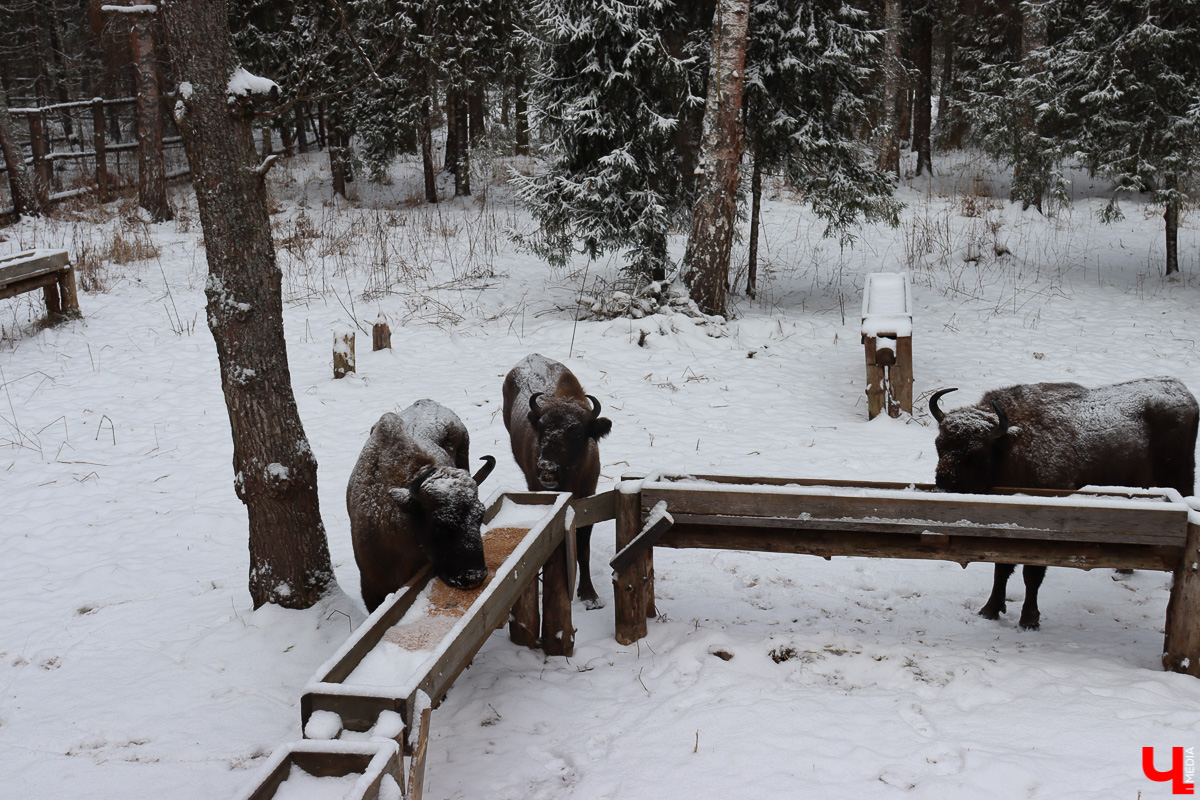 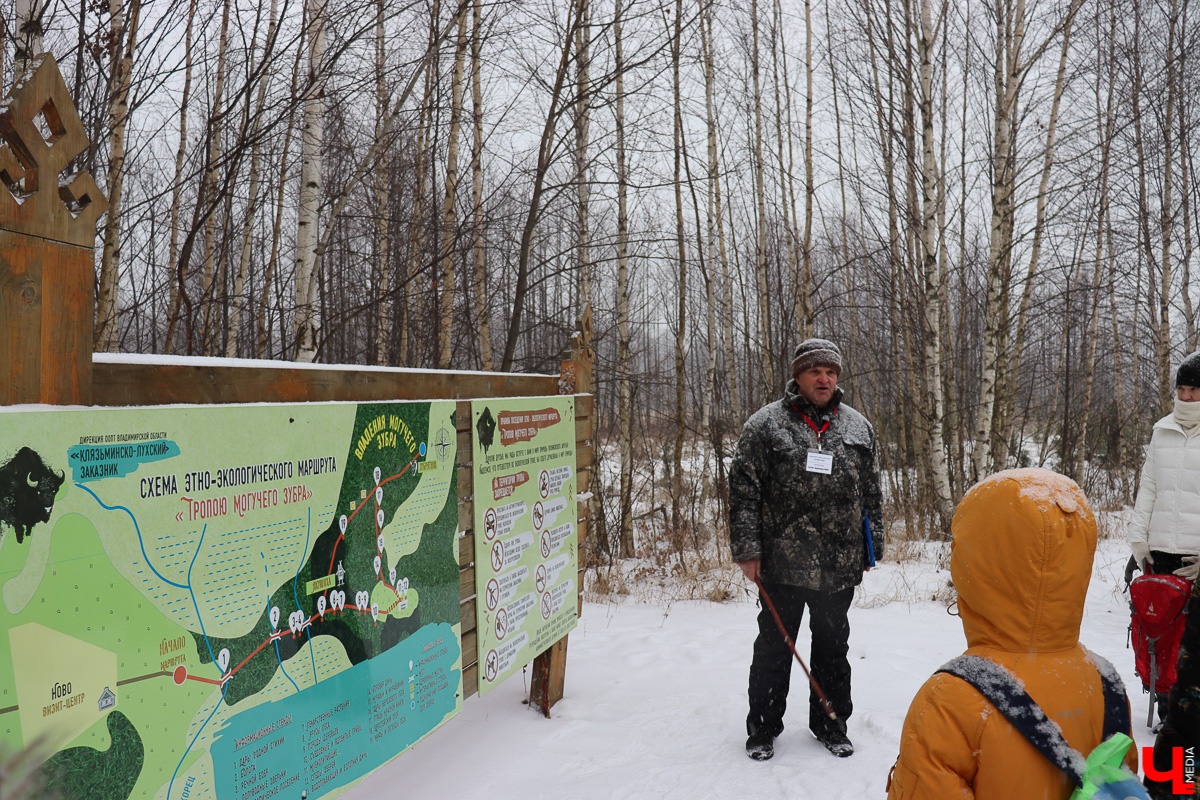 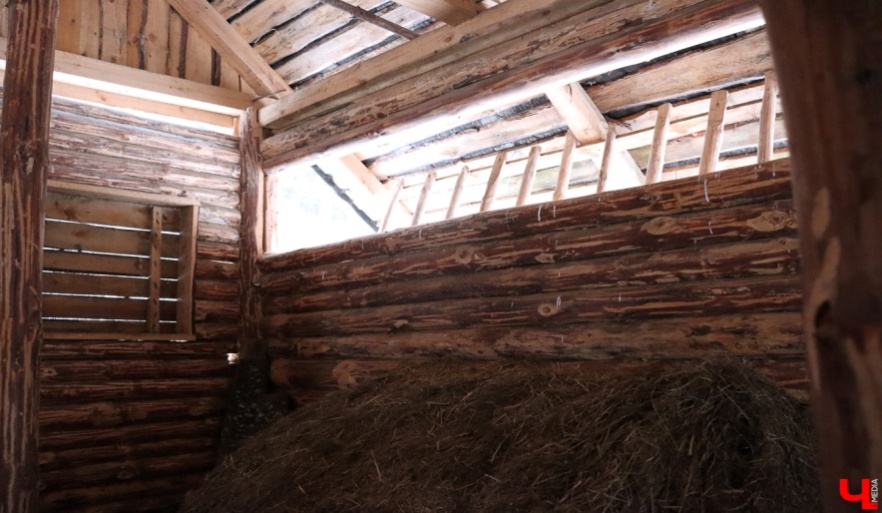 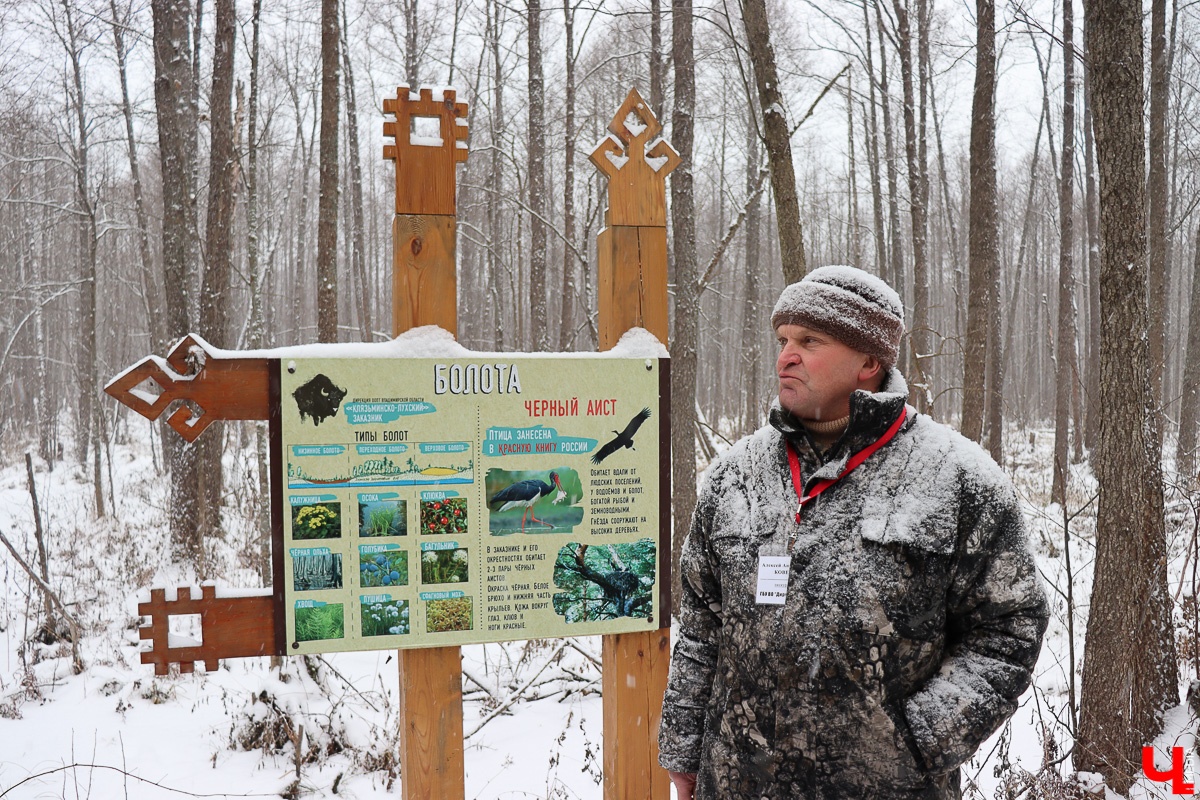 